Бесплатные курсы для учителей.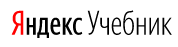 https://education.yandex.ru/teacher/posts/prepodavat-distantsionno-kak-nachat-onlayn-kur Онлайн-курс «Как начать преподавать дистанционно»Мы подготовили для вас бесплатный онлайн курс о том, как организовать процесс дистанционного обучения в вашем классе.Вы научитесь:- планировать учебный день, неделю, период;- корректировать программу для дистанционного обучения;- проводить эффективные уроки в формате видеоконференций;- выстраивать работу с Яндекс.Учебником в программу дистанционного обучения в вашем классе;- эффективно использовать онлайн-инструменты и ресурсы;- распределять зоны ответственности между учителями, родителями, учениками.Для начала работы с курсом нужно выполнить 3 шага:1. Пройти по ссылке, чтобы зарегистрироваться и присоединиться к платформе "Мёбиус". Если у вас уже есть Яндекс аккаунт, вы можете использовать его.2. Вернуться на главную страницу3. Выбрать курс "Как начать преподавать дистанционно" библиотеке или добавить его по коду: 5D6FS2SVКурс разработан в соответствии с Методическими рекомендациями по реализации образовательных программ начального общего, основного общего, среднего общего образования, образовательных программ среднего профессионального образования и дополнительных общеобразовательных программ с применением электронного обучения и дистанционных образовательных технологий, опубликованными Министерством Просвещения РФ.По завершении курса вы можете получить удостоверение о повышении квалификации.«Учись-дома.онлайн» https://study-home.online
Онлайн-курс для педагогов по дистанционному обучениюhttps://новостиобразования.рф/onlajn-kurs-dlya-pedagogov-po-distancionnomu-obucheniju/ 
В России запустили ресурс по дистанционному образованию для учителей «Учись-дома.онлайн» https://study-home.online  Сейчас на портале открыт бесплатный онлайн-курс «Дистанционное обучение: организация процесса и использование бесплатных приложений, курсов, видеолекций». Цель курса – научить пользоваться дистанционными форматами обучения, рассказать про создание образовательного контента, показать лучшие бесплатные ресурсы, которые можно использовать для работы со студентами и школьниками.Сейчас на сайте размещены три модуля курса:— Образовательные ресурсы для педагога: сайты, приложения, видеолекции, курсы и интерактивные приложения.— Технологии проведения дистанционного образования.— Как создать свой контент для дистанционного образования: методики и векторы развития онлайн образования.